Для родителей и детей   В нашей стране большое количество водоемов, на которых можно прекрасно отдохнуть в летнее время. Отдых на берегу речки или озера – это прекрасно, но просто огромное число людей каждый год погибает на воде.   Чаще всего это происходит во время купания, особенно в тех местах, которые для этого не предназначены. Вот почему так важно знать, что такое безопасное поведение на водоемах в различных условиях.Правила поведения на водоемах в летнее времяНевозможно представить себе летний отдых без поездки на море, речку или пруд. Когда припекает солнышко, так хочется окунуться в прохладную воду. В жаркую погоду отдыхающих около водоемов особенно много. Очень важно, чтобы вы перед поездкой на такой отдых вспомнили про безопасное поведение на водоемах в различных условиях. Свежий воздух и вода являются прекрасными закаливающими факторами, но нельзя забывать и о той опасности, которая вас может подстерегать на открытых водоемах. Есть некоторые рекомендации, которые касаются купания: 
- Некоторые заболевания могут быть противопоказанием к купанию, поэтому перед поездкой на речку или море посоветуйтесь с врачом. 
- Лучшим временем для принятия водных процедур является время 9-11 часов утра и 17-19 вечера. 
- Не стоит купаться, если вы только что поели, должен пройти час–полтора.Если вы умеете плавать, то это в какой-то мере гарантия вашей безопасности на воде, но бывают случаи, когда и отличные пловцы попадают в экстремальные ситуации и погибают. Поэтому особенно важно соблюдать правила безопасности всем категориям граждан.Правила безопасного поведения на воде Безопасное поведение на водоемах в различных условиях должно соблюдаться неукоснительно – это гарант вашего отличного отдыха без происшествий. После того как вы приехали на речку или озеро, проведя много времени в дороге в жарком автомобиле, не стоит сразу бросаться в воду. Необходимо немного отдохнуть, успокоиться и остыть, только после этого можно идти купаться.Чтобы ваш отдых не омрачился неожиданными ситуациями, соблюдайте несложные правила: 
-Лучше всего, если вы будете принимать водные процедуры в местах, которые специально для этого оборудованы. - Если вы первый раз приехали в это место, перед полноценным купанием необходимо обследовать дно на предмет коряг, стекол и всякого мусора. 
- Не ныряйте в незнакомых местах, иначе можно уткнуться головой в грунт, корягу или бетонную плиту. - Если на берегу водоема вы обнаружили табличку, что купание в этом месте запрещено, то не стоит рисковать своим здоровьем, лучше отправиться на другой пляж. 
- На море обычно спасательные службы устанавливают буйки, за которые заплывать нельзя, не надо показывать свою храбрость и меряться силами с друзьями, это может быть опасно. 
- Если вы любите устраивать игры в воде, то будьте осторожны: не хватайте друг друга за руки или ноги, можно в азарте наглотаться воды и потерять сознание. 
-Если в воде у вас ногу свела судорога, то необходимо позвать на помощь. 
Эти несложные правила почему-то соблюдают далеко не все, что потом и приводит к несчастным случаям.Поведение во время непредвиденных ситуаций   С каждым на воде может случиться неожиданная ситуация, если не соблюдается безопасное поведение на водоемах в различных условиях. От ваших действий в этот момент будет зависеть ваша жизнь или ваших друзей. 
При купании в реках может случиться так, что вы попали в водоворот. Нужно отбросить панику, набрать в легкие много воздуха, погрузиться под воду и постараться, совершая движения руками и ногами, отплыть подальше от воронки. Если вы все сделаете правильно и, самое главное, спокойно, то вам удастся из нее легко выбраться. 
Другая ситуация, которая встречается сплошь и рядом – это переплывание реки или озера на спор. Вы можете просто не рассчитать свои силы, невозможно предсказать, как поведет себя ваш организм в условиях такой перегрузки. Если вы умеете отдыхать на воде, лежа на спине, тогда еще полбеды, выиграть спор вам, может, и удастся. 
Умение отдыхать может оказаться вам полезно и в том случае, если ногу в воде свело судорогой. Это очень опасно, потому что на большом расстоянии от берега вам быстро оказать помощь никто не сможет, остается надеяться только на себя. Для таких случаев всегда с собой берите булавку, говорят, это хорошее средство от судорог в воде.Безопасность детей на водоемах Правила безопасного поведения на водоемах в разное время года актуальны и для детей. Летом наших малышей невозможно оттащить от воды, всякие запреты не работают, поэтому необходимо строго следовать следующим рекомендациям: 
- Купаться с детьми можно только в специально оборудованных для этого местах. 
- Не оставляйте без присмотра ребенка, даже если он просто играет на берегу. 
- Не разрешайте детям нырять. - После длительного нахождения на жаре в воду заходить надо медленно, иначе от резкого перепада температуры может остановиться дыхание. - Постарайтесь среди большого количества ребятишек научиться отличать своих детей, поверьте, сделать это совсем непросто. - Продолжительность нахождения в воде зависит от возраста ребенка, но она должна быть гораздо меньше, чем для взрослых. - Не разрешайте купаться детям в местах, где курсируют моторные лодки и катера, да и самим этого делать не стоит.Уследить за детьми во время купания достаточно сложно, особенно если их много, как, например, в лагерях. Поэтому с целью безопасности во многих оздоровительных центрах купание запрещено, чтобы не допустить несчастного случая.Правила купания детей в открытых водоемах 
Водные процедуры для ребенка – это очень хорошо и полезно для здоровья, но главное, чтобы это было безопасно. Так как многие отдыхают со своими родителями на берегах рек и озер, отправляются «дикарями» на море, то стоит учесть некоторые универсальные правила: 
- В воду заходить ребенку можно, если она прогрелась до 22 градусов, а на улице при этом не менее 25 градусов.-Лучше купаться в утренние часы.-Во время первого купания достаточно 2-3 минут пребывания в воде. - Не окунайте ребенка в воду с головой. - После выхода из воды надо хорошо вытереть тело насухо и отдохнуть.Отдых на берегу реки – это прекрасная возможность оздоровить свой организм и получить массу положительных эмоций. Главное - выбирать правильные водоемы. Особенности состояния водоемов отличаются, и это необходимо учитывать.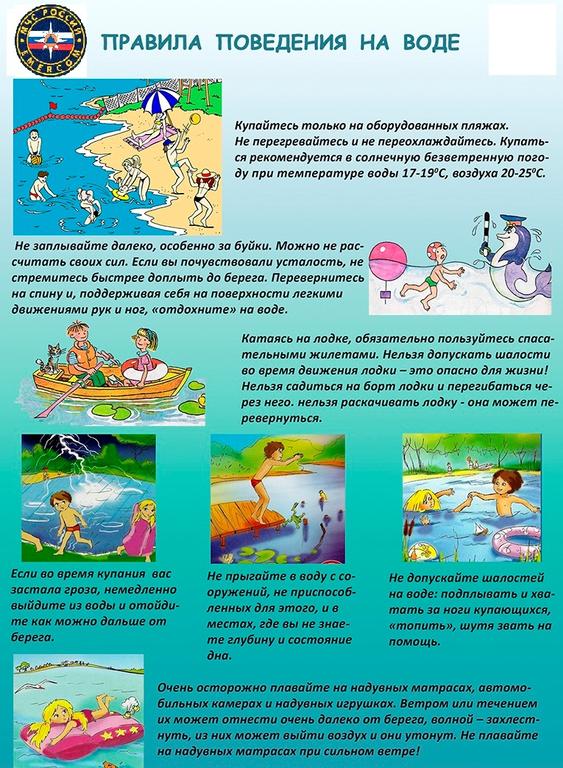 